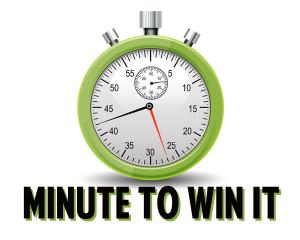 Lesson Plan for: xxxxxxxxxxxLesson Plan for: xxxxxxxxxxxStudent Name:Activity Title:Materials Needed:Plan for Forming Teams:Procedures: List the steps you will take to teach the class (in number order).Sources:Document where your ideas came from (individuals, books, websites, etc.)